Publicado en Puertollano el 23/08/2019 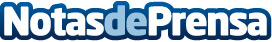 La central de repuestos y accesorios Fersay inaugura una nueva franquicia en PuertollanoLa central de repuestos y accesorios Fersay, ha inaugurado una nueva franquicia en la localidad de Puertollano, séptimo municipio más poblado de Castilla-La Mancha con casi 48.000 habitantesDatos de contacto:Pura de RojasALLEGRA COMUNICACION91 434 82 29Nota de prensa publicada en: https://www.notasdeprensa.es/la-central-de-repuestos-y-accesorios-fersay Categorias: Franquicias Castilla La Mancha Consumo http://www.notasdeprensa.es